Activity #4  Name _______________________________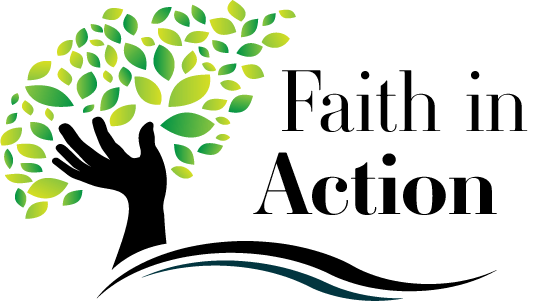 Bring this completed paper to class with you on Sunday Dec 3rd or Wed Dec 6thPART 1: Why did Jesus come to us?1. Log on your online access to the Chosen Program. Watch video 5.3 (Ch 5 Segment 3)List reasons why Jesus came to us in the space below.Advent begins on Dec 3rd. It’s a time to prepare our hearts for the coming of Christ and a time of waiting in joy for His birth on Christmas Day. Plan to give a Christmas gift for someone in your family or a friend.  The gift is to be something that you make or do… not buy.  So, think about a gift you could give that comes from your heart and not from a store.   There are many gifts that you could give:visit or Facetime someone who would appreciate seeing youmake a booklet of tickets – “Good for washing dishes one night,” “Good for taking out the garbage,” “Good for setting the table,” or helpful activities like thatsing or play an instrument for someone, in person or virtually draw a picture or take a photo and frame itmake a video that a person would enjoy and send or show it to thembake something or make somethingdo something especially helpful, meaningful, or kindTalk with a family member to help you get a good idea. Who did you talk to?_________________________What gift did you decide on?________________________________________________________________   Whom will you give it to?___________________________________________________________________  Why is this a meaningful gift to give to that person? _________________________________________________________________________________________________________________________________________________________________________________________________________________________________________________________________________________________________________________________________________________________________________________________________PART 2:  ADVENT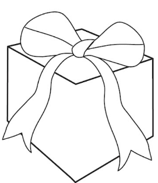 